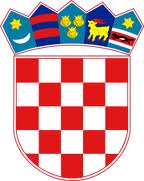 Na temelju članka 82.stavka 2. Pravilnika o proračunskom računovodstvu i računskom planu (Narodne novine, broj 124/14,115/15, 87/16, 3/18) , članka  26. Statuta Općine Lipovljani  (Službeni vjesnik, broj: 29/09, 7/13, 28/14, 04/18 i 09/18-ispravak) Općinsko vijeće je na 7. sjednici održanoj 28. 05.2018.g. donijelo O D L U K Uo raspodjeli rezultata poslovanja Općine Lipovljani za 2017.g.Članak 1.Ovom se Odlukom vrši raspodjela rezultata utvrđenog u financijskim izvještajima Općine LipovljaniZa 2017.g. uz pridržavanje ograničenja u skladu s propisima iz područja proračuna 					            Članak 2.Stanja na osnovnim računima podskupine 922 koja su iskazana u financijskim izvještajima Općine Lipovljane za razdoblje 1.siječnja 2017.do 31.prosinca 2017.g.utvrđena su kako slijedi:						Članak 3.Manjak prihoda od nefinancijske imovine u iznosu od 622.916,70 kn pokrit će se viškom primitaka od financijske imovine od 16.800,00kn, te viškom prihoda poslovanja od 1.200.493,92kn. Višak prihoda u iznosu od 594.377,22 kn rasporedit će se na slijedeći način; Iznos od  243.875,95 pripada za rashode plaća javnih radova-sredstva od HZZ-a , tekuće pomoći izvanproračunskih korisnika državnog proračuna uplaćene krajem mjeseca prosinca 2017.g. , Iznos od 21.864,70 pripada proračunskim korisnicima općinskoga proračuna, utrošit će se sukladno njihovim Odlukama o rasporedu rezultata. Iznos od  328.636,63 kune utrošit će se za kapitalni projekt :Uređenje centra Općine Lipovljani.Članak 4.Ova Odluka stupa na snagu osmi dan od dana objave u „Službenom vjesniku“.KLASA:400-05/18-01/01URBROJ:2176/13-01-18-03Lipovljani, 28.05.2018.g. 								Predsjednik općinskog vijeća									Tomislav Lukšić , dipl.ing.šum.DatumOpisDugujePotražujeSaldoRačun922110Višak prihoda poslovanja1.200.493,92-1.200.493,92Račun922130Višak primitaka od financijske imovine16.800,00-16.800,00Račun922220Manjak prihoda od nefinancijske imovine622.916,700,00622.916,70 Višak prihodaSveukupno622.916,701.217.293,92-594.377,22